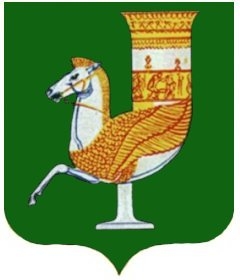 П О С Т А Н О В Л Е Н И Е АДМИНИСТРАЦИИ   МУНИЦИПАЛЬНОГО  ОБРАЗОВАНИЯ «КРАСНОГВАРДЕЙСКИЙ  РАЙОН»От 04.10.2023г.  № 683 с. КрасногвардейскоеО внесении изменений в постановление администрации МО «Красногвардейский район» № 1063 от 16.12.2022 г. «Об утверждении программы профилактики рисков причинения вреда (ущерба) охраняемым законом ценностям в рамках муниципального контроля на автомобильном транспорте, городском наземном электрическом транспорте и в дорожном хозяйстве вне границ населенных пунктов в границах МО «Красногвардейский район» на 2023 год»В связи с кадровыми изменениями в администрации МО «Красногвардейский район», руководствуясь Уставом муниципального образования «Красногвардейский район»ПОСТАНОВЛЯЮ:1. Внести в постановление администрации МО «Красногвардейский район» № 1063 от 16.12.2022 г. «Об утверждении программы профилактики рисков причинения вреда (ущерба) охраняемым законом ценностям в рамках муниципального контроля на автомобильном транспорте, городском наземном электрическом транспорте и в дорожном хозяйстве вне границ населенных пунктов в границах МО «Красногвардейский район» на 2023 год» следующие изменения, заменить в Приложении к постановлению  слова «заместитель начальника отдела» на слова «начальник отдела».          2.   Контроль  за   исполнением данного      постановления   возложить    на заместителя главы администрации  МО «Красногвардейский район» по вопросам строительства, ЖКХ, ТЭК, связи, транспорта, архитектуры, благоустройства и охраны окружающей среды.     3.   Опубликовать настоящее постановление  в районной газете «Дружба» и разместить на официальном сайте  органов местного самоуправления МО «Красногвардейский район» в сети «Интернет».          4.     Настоящее постановление вступает в силу с момента его подписания.Глава МО «Красногвардейский   район»				                   Т.И. Губжоков